МЧС ИНФОРМИРУЕТ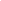 Главные причины возникновения пожаров в жилых домах – это неисправные системы обогрева, размещение отопительных приборов слишком близко к легковоспламеняющимся предметам, и установка отопительных приборов.

Отопительные приборы должны находиться на расстоянии не менее 1м от легковоспламеняющихся предметов, таких как постельное белье и мебель. 

Дети не должны подходить близко к отопительным приборам, особенно если они одеты в просторную одежду (например, ночные рубашки). 

Используйте только те приборы, которые прошли сертификацию и имеют маркировку . 

Избегайте использования электрических обогревателей в ванных и других местах, где существует опасность контакта с водой. 

Выключайте отопительные приборы, прежде чем выйти из комнаты или лечь спать.

Ни в коем случае не используйте духовку и газовую кухонную плиту для обогрева дома или
квартиры. Это может привести к выделению угарного газа, который при определенных уровнях концентрации может вызвать отравления и, возможно, смерть.